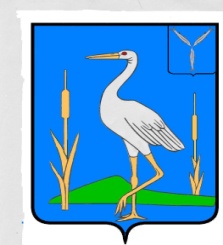                                                                         С О В Е ТБОЛЬШЕКАРАЙСКОГО МУНИЦИПАЛЬНОГО ОБРАЗОВАНИЯ РОМАНОВСКОГО  МУНИЦИПАЛЬНОГО РАЙОНА  САРАТОВСКОЙ ОБЛАСТИРЕШЕНИЕ№ 165От 09 .12.2022г с.Большой Карай«О бюджете Большекарайскогомуниципального образования на 2023 год и плановый период 2024 и 2025 годов»На основании Устава Большекарайского муниципального образования Романовского муниципального района Саратовской области  Совет Большекарайского муниципального образования: РЕШИЛ:Статья 1. Основные характеристики бюджета муниципального образования  на 2023 год и плановый период 2024 и 2025 годов1.Утвердить основные характеристики бюджета муниципального образования на 2023 год:1) общий объем доходов в сумме 10691,3 тыс. рублей;2) общий объем расходов в сумме 10691,3тыс. рублей.2.Утвердить основные характеристики бюджета муниципального образования на 2024 год и на 2025 год:1) общий объем доходов на 2024 год в сумме 7387,9 тыс. рублей и на 2025 год в сумме 7320,7 тыс. рублей;2) общий объем расходов на 2024 год в сумме 7387,9 тыс. рублей, в том числе условно утвержденные расходы  в сумме 200,0 тыс. рублей, и на 2025 год в сумме 7320,7 тыс. рублей, в том числе условно утвержденные расходы  в сумме 400,0 тыс. рублей.Статья 2. Поступление доходов в бюджет муниципального образованияУтвердить поступления доходов  в бюджет муниципального образования на 2023 год и плановый период 2024 и 2025 годов согласно приложению 1 к настоящему Решению.Статья 3. Бюджетные ассигнования бюджета муниципального образования  на 2023 год и плановый период 2024 и 2025 годов1. Утвердить: 1)общий объём бюджетных ассигнований на исполнение публичных нормативных обязательств:на 2023 год в сумме 9,9   тыс. рублей;на 2024 год в сумме  9,9 тыс. рублей;на 2025 год в сумме 9,9  тыс. рублей.2) объем бюджетных ассигнований дорожного фонда муниципального образования:на 2023 год в размере 7248,2 тыс. рублей;на 2024 год в размере 3505,6 тыс. рублей;на 2025 год в размере 3586,6 тыс. рублей.3) распределение бюджетных ассигнований  по разделам, подразделам, целевым статьям (муниципальным программам образования и непрограммным направлениям деятельности), группам и подгруппам  видов расходов классификации расходов бюджета муниципального образования на 2023 год и плановый период 2024 и 2025 годов согласно приложению 2  к настоящему Решению;4)ведомственную структуру расходов бюджета муниципального образования на 2023 год и плановый период 2024 и 2025 годов согласно приложению 3 к настоящему Решению;5)распределение бюджетных ассигнований по целевым статьям (муниципальным программам образования и непрограммным направлениям деятельности), группам и подгруппам видов расходов классификации расходов бюджета муниципального образования на 2023 год и плановый период 2024 и 2025 согласно приложению 4 к настоящему Решению;Статья 4. Особенности администрирования доходов бюджета муниципального образования в 2023 годуУстановить, что информационное взаимодействие между управлением Федерального казначейства по Саратовской области и администраторами доходов муниципального образования осуществляется через уполномоченные органы:- финансовое управление администрации Романовского муниципального района Саратовской области; -   муниципальное учреждение «Центр финансово-хозяйственной обеспечения Романовского муниципального района».Статья 5. Межбюджетные трансферты, предоставляемые из  бюджета муниципального образования бюджету муниципального района в соответствии с заключенными соглашениями.Утвердить  межбюджетные трансферты,  предоставляемые  из бюджета муниципального образования бюджету муниципального района на 2023 год в объеме 390,0тыс.рублей и плановый период 2024 и 2025 годов в объемах 390,0 тыс.рублей и  390,0 тыс.рублей соответственно, в следующих формах: иные межбюджетные трансферты на осуществление части полномочий по решению вопросов местного значения в соответствии с  заключенными соглашениями согласно приложению  5  к настоящему Решению.Статья 6. Муниципальный внутренний долг образования.Утвердить источники финансирования дефицита местного бюджета на 2023 год и плановый период 2024 и 2025 годов согласно приложению 6 к настоящему Решению.Установить верхний предел муниципального внутреннего долга на 1 января 2024 года в сумме 0,0 тыс. рублей, на 1 января 2025 года в сумме 0,0 тыс. рублей, на 1 января 2026 года в сумме 0,0 тыс. рублей.Статья 7.Особенности исполнения бюджета муниципального образования.Остатки средств бюджета  Большекарайского муниципального образования, находящиеся по состоянию на 1 января 2023 года на едином счете бюджета Большекарайского муниципального образования, за исключением целевых средств, полученных из областного бюджета, в 2023 году могут направляться на увеличение бюджетных ассигнований на покрытие временных кассовых разрывов.2.Утвердить размер резервного фонда администрации Большекарайского муниципального образования Романовского муниципального района Саратовской области на 2023 год в сумме 1,0 тыс. рублей, на 2024 год в сумме 1,0 тыс. рублей и на 2025 год в сумме 1,0 тыс. рублей.Статья 8. Особенности установления отдельных расходных обязательств поселенияУстановить исходя из прогнозируемого уровня инфляции (декабрь 2023 года к декабрю 2022 года) размер индексации с 1 октября 2023 года на 6,1 процента, с 1 октября 2024 года на 4,0 процента, с 1 октября 2025 года на 3,9 процента:размеров денежного вознаграждения лицам, замещающим муниципальные должности, и окладов месячного денежного содержания по должностям муниципальной службы. Статья 9 . Вступление в силу настоящего РешенияНастоящее решение вступает в силу с 1 января 2023 года и подлежит обнародованию на официальном сайте Большекарайского муниципального образования Романовского муниципального района Саратовской области.Глава Большекарайскогомуниципального образования                                                              Н.В. Соловьева                Приложение №1 к решениюСовета Большекарайского муниципального образования От 09.12.2022г.  №165                          Поступление доходов  в бюджет муниципального образования на 2023 год и плановый период 2024 и 2025 годов(тыс. рублей)                                                                                                                                   Приложение №2 к     решениюСовета Большекарайского муниципального образования От 09.12.2022г.  № 165                          Распределение расходов бюджета  Большекарайского муниципального образования  на 2023 год и плановый период 2024 и 2025 годов по разделам, подразделам, целевым статьям (муниципальным программам образования и непрограммным направлениям деятельности),  группам и подгруппам видов расходов классификации расходов бюджета Большекарайского муниципального образования                                                                                                                             (тыс. рублей)Приложение №3 к решениюСовета Большекарайского муниципального образования От 09.12.2022г.  № 165                        Ведомственная структура расходов бюджета Большекарайского  муниципального образования Романовского муниципального района Саратовской области  на 2023 год и плановый период 2024 и 2025 годов                                                                                                                    (тыс.рублей)Приложение №4 к решениюСовета Большекарайского муниципального образования От 09.12.2022г.  №165                           Распределение бюджетных ассигнований по целевым статьям (муниципальным   программам поселения и непрограммным направлениям деятельности), группам и подгруппам видов расходов классификации расходов бюджета Большекарайского муниципального образования Романовского муниципального района Саратовской области  на 2023 год и плановый период 2024 и 2025 годов(тыс.рублей)Приложение №5 к решениюСовета Большекарайского муниципального образования                          от 09.12.2022г.  № 165   Иные межбюджетные трансферты, предоставляемые из бюджета муниципального образования бюджету муниципального района в соответствии с заключенными соглашениями на 2023 год и плановый период 2024 и 2025 годов.(тыс. рублей)Приложение №6 к решениюСовета Большекарайского муниципального образования От 09.12.2022г.  №  165                         Источники финансирования дефицита бюджета муниципального образования на 2023 год и плановый период 2024 и 2025 годовn (тыс.рублей)Код бюджетной классификации Российской ФедерацииНаименование доходовСуммаСуммаСуммаКод бюджетной классификации Российской ФедерацииНаименование доходов2023 год2024 год2025 год1 00 00000 00 0000 000Налоговые и неналоговые доходы6663,06892,37113,3Налоговые доходы6277,36506,66727,61 01 00000 00 0000 000Налоги на прибыль, доходы152,1166,7180,61 01 02000 01 0000 110Налог на доходы физических лиц152,1166,7180,61 03 00000 00 0000 110Акцизы на нефтепродукты3411,23505,63586,61 05 00000 00 0000 000Налоги на совокупный доход1107,01162,31220,4105 03000 01 0000 110Единый сельскохозяйственный налог1107,01162,31220,41 06 01000 00 0000 110Налог на имущество физических лиц295,0324,0356,01 06 06000 00 0000 110Земельный налог1311,01347,01383,01 06 0603310 0000 110Земельный налог с организаций, обладающих земельным участком, расположенным в границах сельских поселений144,0148,0152,01 06 0604310 0000 110Земельный налог с физических лиц, обладающих земельным участком, расположенным в границах сельских поселений1167,01199,01231,01 08 00000 00 0000 000Государственная пошлина1,01,01,0Неналоговые доходы385,7385,7385,71 11 00000 00 0000 000Доходы от использования имущества, находящегося в государственной и муниципальной собственности, в т.ч.385,7385,7385,71 11 05035 10 0000 120Доходы от сдачи в аренду имущества, находящегося в оперативном управлении органов управления сельских поселений и созданных ими учреждений (за исключением имущества муниципальных бюджетных и автономных учреждений)385,7385,7385,72 00 00000 00 0000 000Безвозмездные поступления4028,3495,6207,42 02 00000 00 0000 000Безвозмездные поступления от других бюджетов бюджетной системы Российской Федерации4028,3495,6207,42 02 15001 00 0000 150Дотации бюджетам субъектов Российской Федерации и муниципальных образований, в том числе:75,578,482,22 02 15001 10 0001 150Дотации бюджетам сельских поселений на выравнивание бюджетной обеспеченности из бюджета субъекта Российской Федерации75,578,482,22 02 20000 00 0000 000Субсидии бюджетам субъектов Российской Федерации и муниципальных образований, в том числе:3837,0296,22 02 25999 10 0000 150Субсидии бюджетам поселений области на обустройство и восстановление воинских захоронений, находящихся в государственной (муниципальной) собственности296,22 02 29999 10 0000 150Субсидии бюджетам поселений области на обеспечение дорожной деятельности в отношении автомобильных дорог общего пользования местного значения в границах населенных пунктов сельских поселений за счет средств областного дорожного фонда3837,02 02 03000 00 0000 150Субвенции бюджетам муниципальных районов в том числе:115,8121,0125,22 02 35118 10 0000 150Субвенции бюджетам сельских поселений на осуществление первичного воинского учета органами местного самоуправления поселений, муниципальных и городских округов115,8121,0125,2Всего10691,37387,97320,7НаименованиеРазделПод-разделЦелевая статьяВид расходовСуммаСуммаСуммаНаименованиеРазделПод-разделЦелевая статьяВид расходов2023 год2024 год2025 год12345678Общегосударственные вопросы012 532,42 670,22 814,0Функционирование высшего должностного лица субъекта Российской Федерации и муниципального образования0102575,5756,8751,2Выполнение функций органами местного самоуправления010221 0 00 00000575,5756,8751,2Обеспечение деятельности представительного органа власти010221 1 00 00000575,5756,8751,2Расходы на обеспечение деятельности главы муниципального образования010221 1 00 01100575,5756,8751,2Расходы на выплаты персоналу в целях обеспечения выполнения функций государственными (муниципальными) органами, казенными учреждениями, органами управления государственными внебюджетными фондами010221 1 00 01100100575,5756,8751,2Расходы на выплаты персоналу государственных (муниципальных) органов010221 1 00 01100120575,5756,8751,2Функционирование Правительства Российской Федерации, высших исполнительных органов государственной власти субъектов Российской Федерации, местных администраций01041 406,71 365,11 513,9Муниципальные программы010411 0 00 00000200,0200,0200,0МП "Развитие местного самоуправления "010411 7 00 00000200,0200,0200,0Реализация основных мероприятий010411 7 00 00010200,0200,0200,0Закупка товаров, работ и услуг для государственных (муниципальных) нужд010411 7 00 00010200200,0200,0200,0Иные закупки товаров, работ и услуг для обеспечения государственных (муниципальных) нужд010411 7 00 00010240200,0200,0200,0Выполнение функций органами местного самоуправления010421 0 00 000001 206,71 165,11 313,9Обеспечение деятельности органов исполнительной власти010421 3 00 000001 206,71 165,11 313,9Расходы на обеспечение функций центрального аппарата010421 3 00 022001 129,21 087,61 236,4Расходы на выплаты персоналу в целях обеспечения выполнения функций государственными (муниципальными) органами, казенными учреждениями, органами управления государственными внебюджетными фондами010421 3 00 02200100500,0572,9669,0Расходы на выплаты персоналу государственных (муниципальных) органов010421 3 00 02200120500,0572,9669,0Закупка товаров, работ и услуг для государственных (муниципальных) нужд010421 3 00 02200200621,2506,7559,4Иные закупки товаров, работ и услуг для обеспечения государственных (муниципальных) нужд010421 3 00 02200240621,2506,7559,4Иные бюджетные ассигнования010421 3 00 022008008,08,08,0Уплата налогов, сборов и других платежей010421 3 00 022008508,08,08,0Уплата земельного налога, налога на имущество и транспортного налога органами государственной власти010421 3 00 0310077,577,577,5Иные бюджетные ассигнования010421 3 00 0310080077,577,577,5Уплата налогов, сборов и других платежей010421 3 00 0310085077,577,577,5Обеспечение деятельности финансовых, налоговых и таможенных органов и органов финансового (финансово-бюджетного) надзора0106170,0170,0170,0Исполнение переданных полномочий010626 0 00 00000170,0170,0170,0Предоставление межбюджетных трансфертов010626 1 00 00000170,0170,0170,0Межбюджетные трансферты из бюджетов поселений бюджету муниципального района в соответствии с заключенными соглашениями010626 1 00 80200170,0170,0170,0Межбюджетные трансферты010626 1 00 80200500170,0170,0170,0Иные межбюджетные трансферты010626 1 00 80200540170,0170,0170,0Резервные фонды01111,01,01,0Расходы по исполнению отдельных обязательств011129 0 00 000001,01,01,0Средства резервных фондов011129 4 00 000001,01,01,0Резервные фонды местных администраций011129 4 00 088001,01,01,0Иные бюджетные ассигнования011129 4 00 088008001,01,01,0Резервные средства011129 4 00 088008701,01,01,0Другие общегосударственные вопросы0113379,2377,3377,9Муниципальные программы011311 0 00 00000155,0155,0155,0Реализация основных мероприятий011311 2 00 00000150,0150,0150,0МП "Обеспечение первичных мер пожарной безопасности  муниципального образования"011311 2 00 0501070,070,070,0Закупка товаров, работ и услуг для государственных (муниципальных) нужд011311 2 00 0501020070,070,070,0Иные закупки товаров, работ и услуг для обеспечения государственных (муниципальных) нужд011311 2 00 0501024070,070,070,0МП «Проведение культурно-массовых мероприятий в муниципальном образовании»011311 2 00 0509080,080,080,0Закупка товаров, работ и услуг для государственных (муниципальных) нужд011311 2 00 0509020080,080,080,0Иные закупки товаров, работ и услуг для обеспечения государственных (муниципальных) нужд011311 2 00 0509024080,080,080,0Реализация основных мероприятий011311 4 00 000005,05,05,0МП "Управление земельно-имущественными ресурсами муниципального образования"011311 4 02 000005,05,05,0МП "Управление земельно-имущественными ресурсами муниципального образования"011311 4 02 100405,05,05,0Закупка товаров, работ и услуг для государственных (муниципальных) нужд011311 4 02 100402005,05,05,0Иные закупки товаров, работ и услуг для обеспечения государственных (муниципальных) нужд011311 4 02 100402405,05,05,0Исполнение переданных полномочий011326 0 00 00000220,0220,0220,0Предоставление межбюджетных трансфертов011326 1 00 00000220,0220,0220,0Межбюджетные трансферты из бюджетов поселений бюджету муниципального района в соответствии с заключенными соглашениями на обеспечение деятельности подведомственных учреждений011326 1 00 80100220,0220,0220,0Межбюджетные трансферты011326 1 00 80100500220,0220,0220,0Иные межбюджетные трансферты011326 1 00 80100540220,0220,0220,0Реализация государственных функций, связанных с общегосударственным управлением011328 0 00 000004,22,32,9Выполнение других обязательств государства011328 1 00 000004,22,32,9Расходы на оплату членских взносов в ассоциацию "СМО Саратовской области"011328 1 00 803004,22,32,9Иные бюджетные ассигнования011328 1 00 803008004,22,32,9Уплата налогов, сборов и других платежей011328 1 00 803008504,22,32,9Национальная оборона02115,8121,0125,2Мобилизационная и вневойсковая подготовка0203115,8121,0125,2Осуществление переданных полномочий Российской Федерации02032200000000115,8121,0125,2Осуществление переданных полномочий Российской Федерации за счет субвенций из федерального бюджета02032220000000115,8121,0125,2Осуществление первичного воинского учета органами местного самоуправления поселений, муниципальных и городских округов02032220051180115,8121,0125,2Расходы на выплаты персоналу в целях обеспечения выполнения функций государственными (муниципальными) органами, казенными учреждениями, органами управления государственными внебюджетными фондами02032220051180100114,3119,5123,7Расходы на выплаты персоналу государственных (муниципальных) органов02032220051180120114,3119,5123,7Закупка товаров, работ и услуг для государственных (муниципальных) нужд020322200511802001,51,51,5Иные закупки товаров, работ и услуг для обеспечения государственных (муниципальных) нужд020322200511802401,51,51,5Национальная экономика047 263,23 320,63 201,6Дорожное хозяйство(дорожные фонды)04097 248,23 305,63 186,6Муниципальная программа "Содержание, проектирование и ремонт автомобильных дорог"04091Д 0 00 000007 248,23 305,63 186,6Основное мероприятие "Ремонт автомобильных дорог"04091Д 0 01 000006 898,22 955,62 836,6Капитальный ремонт, ремонт и содержание автомобильных дорог04091Д 0 01 402003 061,22 955,62 836,6Закупка товаров, работ и услуг для государственных (муниципальных) нужд04091Д 0 01 402002003 061,22 955,62 836,6Иные закупки товаров, работ и услуг для обеспечения государственных (муниципальных) нужд04091Д 0 01 402002403 061,22 955,62 836,6Осуществление дорожной деятельности в отношении автомобильных дорог общего пользования местного значения в границах населенных пунктов сельских поселений за счет средств областного дорожного фонда04091Д 0 01 D76103 837,00,00,0Закупка товаров, работ и услуг для государственных (муниципальных) нужд04091Д 0 01 D76102003 837,00,00,0Иные закупки товаров, работ и услуг для обеспечения государственных (муниципальных) нужд04091Д 0 01 D76102403 837,00,00,0Основное мероприятие "Содержание автомобильных дорог"04091Д 0 02 00000200,0200,0200,0Капитальный ремонт, ремонт и содержание автомобильных дорог04091Д 0 02 40200200,0200,0200,0Закупка товаров, работ и услуг для государственных (муниципальных) нужд04091Д 0 02 40200200200,0200,0200,0Иные закупки товаров, работ и услуг для обеспечения государственных (муниципальных) нужд04091Д 0 02 40200240200,0200,0200,0Основное мероприятие "Разработка проектно-сметной документации"04091Д 0 03 00000150,0150,0150,0Капитальный ремонт, ремонт и содержание автомобильных дорог04091Д 0 03 40200150,0150,0150,0Закупка товаров, работ и услуг для государственных (муниципальных) нужд04091Д 0 03 40200200150,0150,0150,0Иные закупки товаров, работ и услуг для обеспечения государственных (муниципальных) нужд04091Д 0 03 40200240150,0150,0150,0Другие вопросы в области национальной экономики041215,015,015,0Муниципальные программы041211 0 00 0000015,015,015,0Реализация основных мероприятий041211 4 00 0000015,015,015,0МП "Управление земельно-имущественными ресурсами муниципального образования"041211 4 02 0000015,015,015,0МП "Управление земельно-имущественными ресурсами муниципального образования"041211 4 02 1004015,015,015,0Закупка товаров, работ и услуг для государственных (муниципальных) нужд041211 4 02 1004020015,015,015,0Иные закупки товаров, работ и услуг для обеспечения государственных (муниципальных) нужд041211 4 02 1004024015,015,015,0Жилищно-коммунальное хозяйство05760,01056,2760,0Коммунальное хозяйство0502300,0300,0300,0Муниципальные программы050211 0 00 00000300,0300,0300,0Реализация основных мероприятий050211 2 00 00000300,0300,0300,0МП "Обеспечение населения муниципального образования питьевой водой "050211 2 00 05020300,0300,0300,0Закупка товаров, работ и услуг для государственных (муниципальных) нужд050211 2 00 05020200300,0300,0300,0Иные закупки товаров, работ и услуг для обеспечения государственных (муниципальных) нужд050211 2 00 05020240300,0300,0300,0Благоустройство0503460,0756,2460,0Муниципальная программа "Увековечение памяти погибших при защите Отечества на 2024 год"05031У000000000,0296,20,0Мероприятие "Увековечение памяти погибших при защите Отечества"05031У001000000,0296,20,0Реализация федеральной целевой программы «Увековечение памяти погибших при защите Отечества на 2019–2024 годы» (обустройство и восстановление воинских захоронений, находящихся в государственной (муниципальной) собственности)05031У001L29900,0296,20,0Закупка товаров, работ и услуг для государственных (муниципальных) нужд05031У001L29902000,0296,20,0Иные закупки товаров, работ и услуг для обеспечения государственных (муниципальных) нужд05031У001L29902400,0296,20,0Муниципальные программы050311 0 00 00000460,0460,0460,0Реализация основных мероприятий050311 2 00 00000460,0460,0460,0МП "Обеспечение первичных мер пожарной безопасности  муниципального образования"050311 2 00 0501020,020,020,0Закупка товаров, работ и услуг для государственных (муниципальных) нужд050311 2 00 0501020020,020,020,0Иные закупки товаров, работ и услуг для обеспечения государственных (муниципальных) нужд050311 2 00 0501024020,020,020,0МП" Благоустройство муниципального образования "050311 2 08 00000440,0440,0440,0Основное мероприятие «Работы по благоустройству»050311 2 08 05071437,0437,0437,0Закупка товаров, работ и услуг для государственных (муниципальных) нужд050311 2 08 05071200437,0437,0437,0Иные закупки товаров, работ и услуг для обеспечения государственных (муниципальных) нужд050311 2 08 05071240437,0437,0437,0Основное мероприятие «Уличное освещение»050311 2 08 050723,03,03,0Закупка товаров, работ и услуг для государственных (муниципальных) нужд050311 2 08 050722003,03,03,0Иные закупки товаров, работ и услуг для обеспечения государственных (муниципальных) нужд050311 2 08 050722403,03,03,0Образование0710,010,010,0Профессиональная подготовка, переподготовка и повышение квалификации070510,010,010,0Муниципальные программы070511 0 00 0000010,010,010,0МП "Развитие местного самоуправления "070511 7 00 0000010,010,010,0Реализация основных мероприятий070511 7 00 0001010,010,010,0Закупка товаров, работ и услуг для государственных (муниципальных) нужд070511 7 00 0001020010,010,010,0Иные закупки товаров, работ и услуг для обеспечения государственных (муниципальных) нужд070511 7 00 0001024010,010,010,0Социальная политика109,99,99,9Пенсионное обеспечение10019,99,99,9Меры социальной поддержки и материальная поддержка отдельных категорий населения субъектов РФ100127 0 00 000009,99,99,9Меры социальной поддержки и материальная поддержка муниципальных служащих100127 1 00 000009,99,99,9Доплата к пенсиям  муниципальных служащих100127 1 00 211009,99,99,9Социальное обеспечение и иные выплаты населению100127 1 00 211003009,99,99,9Публичные нормативные социальные выплаты гражданам100127 1 00 211003109,99,99,9Всего10 691,37187,96920,7НаименованиеКодРаз-делПод-разделЦелевая статьяВид расходов СуммаНаименованиеКодРаз-делПод-разделЦелевая статьяВид расходов202320242025123456789Администрация Большекарайского МО20710 691,37187,96920,7Общегосударственные вопросы207012 532,42 670,22 814,0Функционирование высшего должностного лица субъекта Российской Федерации и муниципального образования2070102575,5756,8751,2Выполнение функций органами местного самоуправления207010221 0 00 00000575,5756,8751,2Обеспечение деятельности представительного органа власти207010221 1 00 00000575,5756,8751,2Расходы на обеспечение деятельности главы муниципального образования207010221 1 00 01100575,5756,8751,2Расходы на выплаты персоналу в целях обеспечения выполнения функций государственными (муниципальными) органами, казенными учреждениями, органами управления государственными внебюджетными фондами207010221 1 00 01100100575,5756,8751,2Расходы на выплаты персоналу государственных (муниципальных) органов207010221 1 00 01100120575,5756,8751,2Функционирование Правительства Российской Федерации, высших исполнительных органов государственной власти субъектов Российской Федерации, местных администраций20701041 406,71 365,11 513,9Муниципальные программы207010411 0 00 00000200,0200,0200,0МП "Развитие местного самоуправления "207010411 7 00 00000200,0200,0200,0Реализация основных мероприятий207010411 7 00 00010200,0200,0200,0Закупка товаров, работ и услуг для государственных (муниципальных) нужд207010411 7 00 00010200200,0200,0200,0Иные закупки товаров, работ и услуг для обеспечения государственных (муниципальных) нужд207010411 7 00 00010240200,0200,0200,0Выполнение функций органами местного самоуправления207010421 0 00 000001 206,71 165,11 313,9Обеспечение деятельности органов исполнительной власти207010421 3 00 000001 206,71 165,11 313,9Расходы на обеспечение функций центрального аппарата207010421 3 00 022001 129,21 087,61 236,4Расходы на выплаты персоналу в целях обеспечения выполнения функций государственными (муниципальными) органами, казенными учреждениями, органами управления государственными внебюджетными фондами207010421 3 00 02200100500,0572,9669,0Расходы на выплаты персоналу государственных (муниципальных) органов207010421 3 00 02200120500,0572,9669,0Закупка товаров, работ и услуг для государственных (муниципальных) нужд207010421 3 00 02200200621,2506,7559,4Иные закупки товаров, работ и услуг для обеспечения государственных (муниципальных) нужд207010421 3 00 02200240621,2506,7559,4Иные бюджетные ассигнования207010421 3 00 022008008,08,08,0Уплата налогов, сборов и других платежей207010421 3 00 022008508,08,08,0Уплата земельного налога, налога на имущество и транспортного налога органами государственной власти207010421 3 00 0310077,577,577,5Иные бюджетные ассигнования207010421 3 00 0310080077,577,577,5Уплата налогов, сборов и других платежей207010421 3 00 0310085077,577,577,5Обеспечение деятельности финансовых, налоговых и таможенных органов и органов финансового (финансово-бюджетного) надзора2070106170,0170,0170,0Исполнение переданных полномочий207010626 0 00 00000170,0170,0170,0Предоставление межбюджетных трансфертов207010626 1 00 00000170,0170,0170,0Межбюджетные трансферты из бюджетов поселений бюджету муниципального района в соответствии с заключенными соглашениями207010626 1 00 80200170,0170,0170,0Межбюджетные трансферты207010626 1 00 80200500170,0170,0170,0Иные межбюджетные трансферты207010626 1 00 80200540170,0170,0170,0Резервные фонды20701111,01,01,0Расходы по исполнению отдельных обязательств207011129 0 00 000001,01,01,0Средства резервных фондов207011129 4 00 000001,01,01,0Резервные фонды местных администраций207011129 4 00 088001,01,01,0Иные бюджетные ассигнования207011129 4 00 088008001,01,01,0Резервные средства207011129 4 00 088008701,01,01,0Другие общегосударственные вопросы2070113379,2377,3377,9Муниципальные программы207011311 0 00 00000155,0155,0155,0Реализация основных мероприятий207011311 2 00 00000150,0150,0150,0МП "Обеспечение первичных мер пожарной безопасности  муниципального образования"207011311 2 00 0501070,070,070,0Закупка товаров, работ и услуг для государственных (муниципальных) нужд207011311 2 00 0501020070,070,070,0Иные закупки товаров, работ и услуг для обеспечения государственных (муниципальных) нужд207011311 2 00 0501024070,070,070,0МП «Проведение культурно-массовых мероприятий в муниципальном образовании»207011311 2 00 0509080,080,080,0Закупка товаров, работ и услуг для государственных (муниципальных) нужд207011311 2 00 0509020080,080,080,0Иные закупки товаров, работ и услуг для обеспечения государственных (муниципальных) нужд207011311 2 00 0509024080,080,080,0Реализация основных мероприятий207011311 4 00 000005,05,05,0МП "Управление земельно-имущественными ресурсами муниципального образования"207011311 4 02 000005,05,05,0МП "Управление земельно-имущественными ресурсами муниципального образования"207011311 4 02 100405,05,05,0Закупка товаров, работ и услуг для государственных (муниципальных) нужд207011311 4 02 100402005,05,05,0Иные закупки товаров, работ и услуг для обеспечения государственных (муниципальных) нужд207011311 4 02 100402405,05,05,0Исполнение переданных полномочий207011326 0 00 00000220,0220,0220,0Предоставление межбюджетных трансфертов207011326 1 00 00000220,0220,0220,0Межбюджетные трансферты из бюджетов поселений бюджету муниципального района в соответствии с заключенными соглашениями на обеспечение деятельности подведомственных учреждений207011326 1 00 80100220,0220,0220,0Межбюджетные трансферты207011326 1 00 80100500220,0220,0220,0Иные межбюджетные трансферты207011326 1 00 80100540220,0220,0220,0Реализация государственных функций, связанных с общегосударственным управлением207011328 0 00 000004,22,32,9Выполнение других обязательств государства207011328 1 00 000004,22,32,9Расходы на оплату членских взносов в ассоциацию "СМО Саратовской области"207011328 1 00 803004,22,32,9Иные бюджетные ассигнования207011328 1 00 803008004,22,32,9Уплата налогов, сборов и других платежей207011328 1 00 803008504,22,32,9Национальная оборона20702115,8121,0125,2Мобилизационная и вневойсковая подготовка2070203115,8121,0125,2Осуществление переданных полномочий Российской Федерации 20702032200000000115,8121,0125,2Осуществление переданных полномочий Российской Федерации за счет субвенций из федерального бюджета20702032220000000115,8121,0125,2Осуществление первичного воинского учета органами местного самоуправления поселений, муниципальных и городских округов20702032220051180115,8121,0125,2Расходы на выплаты персоналу в целях обеспечения выполнения функций государственными (муниципальными) органами, казенными учреждениями, органами управления государственными внебюджетными фондами20702032220051180100114,3119,5123,7Расходы на выплаты персоналу государственных (муниципальных) органов20702032220051180120114,3119,5123,7Закупка товаров, работ и услуг для государственных (муниципальных) нужд207020322200511802001,51,51,5Иные закупки товаров, работ и услуг для обеспечения государственных (муниципальных) нужд207020322200511802401,51,51,5Национальная экономика207047 263,23 320,63 201,6Дорожное хозяйство(дорожные фонды)20704097 248,23 305,63 186,6Муниципальная программа "Содержание, проектирование и ремонт автомобильных дорог"20704091Д 0 00 000007 248,23 305,63 186,6Основное мероприятие "Ремонт автомобильных дорог"20704091Д 0 01 000006 898,22 955,62 836,6Капитальный ремонт, ремонт и содержание автомобильных дорог20704091Д 0 01 402003 061,22 955,62 836,6Закупка товаров, работ и услуг для государственных (муниципальных) нужд20704091Д 0 01 402002003 061,22 955,62 836,6Иные закупки товаров, работ и услуг для обеспечения государственных (муниципальных) нужд20704091Д 0 01 402002403 061,22 955,62 836,6Осуществление дорожной деятельности в отношении автомобильных дорог общего пользования местного значения в границах населенных пунктов сельских поселений за счет средств областного дорожного фонда20704091Д 0 01 D76103 837,00,00,0Закупка товаров, работ и услуг для государственных (муниципальных) нужд20704091Д 0 01 D76102003 837,00,00,0Иные закупки товаров, работ и услуг для обеспечения государственных (муниципальных) нужд20704091Д 0 01 D76102403 837,00,00,0Основное мероприятие "Содержание автомобильных дорог"20704091Д 0 02 00000200,0200,0200,0Капитальный ремонт, ремонт и содержание автомобильных дорог20704091Д 0 02 40200200,0200,0200,0Закупка товаров, работ и услуг для государственных (муниципальных) нужд20704091Д 0 02 40200200200,0200,0200,0Иные закупки товаров, работ и услуг для обеспечения государственных (муниципальных) нужд20704091Д 0 02 40200240200,0200,0200,0Основное мероприятие "Разработка проектно-сметной документации"20704091Д 0 03 00000150,0150,0150,0Капитальный ремонт, ремонт и содержание автомобильных дорог20704091Д 0 03 40200150,0150,0150,0Закупка товаров, работ и услуг для государственных (муниципальных) нужд20704091Д 0 03 40200200150,0150,0150,0Иные закупки товаров, работ и услуг для обеспечения государственных (муниципальных) нужд20704091Д 0 03 40200240150,0150,0150,0Другие вопросы в области национальной экономики207041215,015,015,0Муниципальные программы207041211 0 00 0000015,015,015,0Реализация основных мероприятий207041211 4 00 0000015,015,015,0МП "Управление земельно-имущественными ресурсами муниципального образования"207041211 4 02 0000015,015,015,0МП "Управление земельно-имущественными ресурсами муниципального образования"207041211 4 02 1004015,015,015,0Закупка товаров, работ и услуг для государственных (муниципальных) нужд207041211 4 02 1004020015,015,015,0Иные закупки товаров, работ и услуг для обеспечения государственных (муниципальных) нужд207041211 4 02 1004024015,015,015,0Жилищно-коммунальное хозяйство20705760,01056,2760,0Коммунальное хозяйство2070502300,0300,0300,0Муниципальные программы207050211 0 00 00000300,0300,0300,0Реализация основных мероприятий207050211 2 00 00000300,0300,0300,0МП "Обеспечение населения муниципального образования питьевой водой "207050211 2 00 05020300,0300,0300,0Закупка товаров, работ и услуг для государственных (муниципальных) нужд207050211 2 00 05020200300,0300,0300,0Иные закупки товаров, работ и услуг для обеспечения государственных (муниципальных) нужд207050211 2 00 05020240300,0300,0300,0Благоустройство2070503460,0756,2460,0Муниципальная программа "Увековечение памяти погибших при защите Отечества на 2024 год"20705031У000000000,0296,20,0Мероприятие "Увековечение памяти погибших при защите Отечества"20705031У001000000,0296,20,0Реализация федеральной целевой программы «Увековечение памяти погибших при защите Отечества на 2019–2024 годы» (обустройство и восстановление воинских захоронений, находящихся в государственной (муниципальной) собственности)20705031У001L29900,0296,20,0Закупка товаров, работ и услуг для государственных (муниципальных) нужд20705031У001L29902000,0296,20,0Иные закупки товаров, работ и услуг для обеспечения государственных (муниципальных) нужд20705031У001L29902400,0296,20,0Муниципальные программы207050311 0 00 00000460,0460,0460,0Реализация основных мероприятий207050311 2 00 00000460,0460,0460,0МП "Обеспечение первичных мер пожарной безопасности  муниципального образования"207050311 2 00 0501020,020,020,0Закупка товаров, работ и услуг для государственных (муниципальных) нужд207050311 2 00 0501020020,020,020,0Иные закупки товаров, работ и услуг для обеспечения государственных (муниципальных) нужд207050311 2 00 0501024020,020,020,0МП" Благоустройство муниципального образования "207050311 2 08 00000440,0440,0440,0Основное мероприятие «Работы по благоустройству»207050311 2 08 05071437,0437,0437,0Закупка товаров, работ и услуг для государственных (муниципальных) нужд207050311 2 08 05071200437,0437,0437,0Иные закупки товаров, работ и услуг для обеспечения государственных (муниципальных) нужд207050311 2 08 05071240437,0437,0437,0Основное мероприятие «Уличное освещение»207050311 2 08 050723,03,03,0Закупка товаров, работ и услуг для государственных (муниципальных) нужд207050311 2 08 050722003,03,03,0Иные закупки товаров, работ и услуг для обеспечения государственных (муниципальных) нужд207050311 2 08 050722403,03,03,0Образование2070710,010,010,0Профессиональная подготовка, переподготовка и повышение квалификации207070510,010,010,0Муниципальные программы207070511 0 00 0000010,010,010,0МП "Развитие местного самоуправления "207070511 7 00 0000010,010,010,0Реализация основных мероприятий207070511 7 00 0001010,010,010,0Закупка товаров, работ и услуг для государственных (муниципальных) нужд207070511 7 00 0001020010,010,010,0Иные закупки товаров, работ и услуг для обеспечения государственных (муниципальных) нужд207070511 7 00 0001024010,010,010,0Социальная политика207109,99,99,9Пенсионное обеспечение20710019,99,99,9Меры социальной поддержки и материальная поддержка отдельных категорий населения субъектов РФ207100127 0 00 000009,99,99,9Меры социальной поддержки и материальная поддержка муниципальных служащих207100127 1 00 000009,99,99,9Доплата к пенсиям  муниципальных служащих207100127 1 00 211009,99,99,9Социальное обеспечение и иные выплаты населению207100127 1 00 211003009,99,99,9Публичные нормативные социальные выплаты гражданам207100127 1 00 211003109,99,99,9Всего10 691,37187,96920,7НаименованиеЦелевая статьяВид расходовСуммаСуммаСуммаНаименованиеЦелевая статьяВид расходов2023 год2024 год2025 годНаименованиеЦелевая статьяВид расходов123456Муниципальные программы11 0 00 000001 140,01 140,01 140,0Реализация основных мероприятий11 2 00 00000910,0910,0910,0МП "Обеспечение первичных мер пожарной безопасности  муниципального образования"11 2 00 0501090,090,090,0Закупка товаров, работ и услуг для государственных (муниципальных) нужд11 2 00 0501020090,090,090,0Иные закупки товаров, работ и услуг для обеспечения государственных (муниципальных) нужд11 2 00 0501024090,090,090,0МП "Обеспечение населения муниципального образования питьевой водой "11 2 00 05020300,0300,0300,0Закупка товаров, работ и услуг для государственных (муниципальных) нужд11 2 00 05020200300,0300,0300,0Иные закупки товаров, работ и услуг для обеспечения государственных (муниципальных) нужд11 2 00 05020240300,0300,0300,0МП «Проведение культурно-массовых мероприятий в муниципальном образовании»11 2 00 0509080,080,080,0Закупка товаров, работ и услуг для государственных (муниципальных) нужд11 2 00 0509020080,080,080,0Иные закупки товаров, работ и услуг для обеспечения государственных (муниципальных) нужд11 2 00 0509024080,080,080,0МП" Благоустройство муниципального образования "11 2 08 00000440,0440,0440,0Основное мероприятие «Работы по благоустройству»11 2 08 05071437,0437,0437,0Закупка товаров, работ и услуг для государственных (муниципальных) нужд11 2 08 05071200437,0437,0437,0Иные закупки товаров, работ и услуг для обеспечения государственных (муниципальных) нужд11 2 08 05071240437,0437,0437,0Основное мероприятие «Уличное освещение»11 2 08 050723,03,03,0Закупка товаров, работ и услуг для государственных (муниципальных) нужд11 2 08 050722003,03,03,0Иные закупки товаров, работ и услуг для обеспечения государственных (муниципальных) нужд11 2 08 050722403,03,03,0Реализация основных мероприятий11 4 00 0000020,020,020,0МП "Управление земельно-имущественными ресурсами муниципального образования"11 4 02 0000020,020,020,0МП "Управление земельно-имущественными ресурсами муниципального образования"11 4 02 1004020,020,020,0Закупка товаров, работ и услуг для государственных (муниципальных) нужд11 4 02 1004020020,020,020,0Иные закупки товаров, работ и услуг для обеспечения государственных (муниципальных) нужд11 4 02 1004024020,020,020,0МП "Развитие местного самоуправления "11 7 00 00000210,0210,0210,0Реализация основных мероприятий11 7 00 00010210,0210,0210,0Закупка товаров, работ и услуг для государственных (муниципальных) нужд11 7 00 00010200210,0210,0210,0Иные закупки товаров, работ и услуг для обеспечения государственных (муниципальных) нужд11 7 00 00010240210,0210,0210,0Муниципальная программа "Содержание, проектирование и ремонт автомобильных дорог"1Д 0 00 000007 248,23 305,63 186,6Основное мероприятие "Ремонт автомобильных дорог"1Д 0 01 000006 898,22 955,62 836,6Капитальный ремонт, ремонт и содержание автомобильных дорог1Д 0 01 402003 061,22 955,62 836,6Закупка товаров, работ и услуг для государственных (муниципальных) нужд1Д 0 01 402002003 061,22 955,62 836,6Иные закупки товаров, работ и услуг для обеспечения государственных (муниципальных) нужд1Д 0 01 402002403 061,22 955,62 836,6Осуществление дорожной деятельности в отношении автомобильных дорог общего пользования местного значения в границах населенных пунктов сельских поселений за счет средств областного дорожного фонда1Д 0 01 D76103 837,00,00,0Закупка товаров, работ и услуг для государственных (муниципальных) нужд1Д 0 01 D76102003 837,00,00,0Иные закупки товаров, работ и услуг для обеспечения государственных (муниципальных) нужд1Д 0 01 D76102403 837,00,00,0Основное мероприятие "Содержание автомобильных дорог"1Д 0 02 00000200,0200,0200,0Капитальный ремонт, ремонт и содержание автомобильных дорог1Д 0 02 40200200,0200,0200,0Закупка товаров, работ и услуг для государственных (муниципальных) нужд1Д 0 02 40200200200,0200,0200,0Иные закупки товаров, работ и услуг для обеспечения государственных (муниципальных) нужд1Д 0 02 40200240200,0200,0200,0Основное мероприятие "Разработка проектно-сметной документации"1Д 0 03 00000150,0150,0150,0Капитальный ремонт, ремонт и содержание автомобильных дорог1Д 0 03 40200150,0150,0150,0Закупка товаров, работ и услуг для государственных (муниципальных) нужд1Д 0 03 40200200150,0150,0150,0Иные закупки товаров, работ и услуг для обеспечения государственных (муниципальных) нужд1Д 0 03 40200240150,0150,0150,0Муниципальная программа "Увековечение памяти погибших при защите Отечества на 2024 год"1У000000000,0296,20,0Мероприятие "Увековечение памяти погибших при защите Отечества"1У001000000,0296,20,0Реализация федеральной целевой программы «Увековечение памяти погибших при защите Отечества на 2019–2024 годы» (обустройство и восстановление воинских захоронений, находящихся в государственной (муниципальной) собственности)1У001L29900,0296,20,0Закупка товаров, работ и услуг для государственных (муниципальных)1У001L29902000,0296,20,0Иные закупки товаров, работ и услуг для обеспечения государственных (муниципальных) нужд1У001L29902400,0296,20,0Выполнение функций органами местного самоуправления21 0 00 000001 782,21 921,92 065,1Обеспечение деятельности представительного органа власти21 1 00 00000575,5756,8751,2Расходы на обеспечение деятельности главы муниципального образования21 1 00 01100575,5756,8751,2Расходы на выплаты персоналу в целях обеспечения выполнения функций государственными (муниципальными) органами, казенными учреждениями, органами управления государственными внебюджетными фондами21 1 00 01100100575,5756,8751,2Расходы на выплаты персоналу государственных (муниципальных) органов21 1 00 01100120575,5756,8751,2Обеспечение деятельности органов исполнительной власти21 3 00 000001 206,71 165,11 313,9Расходы на обеспечение функций центрального аппарата21 3 00 022001 129,21 087,61 236,4Расходы на выплаты персоналу в целях обеспечения выполнения функций государственными (муниципальными) органами, казенными учреждениями, органами управления государственными внебюджетными фондами21 3 00 02200100500,0572,9669,0Расходы на выплаты персоналу государственных (муниципальных) органов21 3 00 02200120500,0572,9669,0Закупка товаров, работ и услуг для государственных (муниципальных) нужд21 3 00 02200200621,2506,7559,4Иные закупки товаров, работ и услуг для обеспечения государственных (муниципальных) нужд21 3 00 02200240621,2506,7559,4Иные бюджетные ассигнования21 3 00 022008008,08,08,0Уплата налогов, сборов и других платежей21 3 00 022008508,08,08,0Уплата земельного налога, налога на имущество и транспортного налога органами государственной власти21 3 00 0310077,577,577,5Иные бюджетные ассигнования21 3 00 0310080077,577,577,5Уплата налогов, сборов и других платежей21 3 00 0310085077,577,577,5Осуществление переданных полномочий Российской Федерации2200000000115,8121,0125,2Осуществление переданных полномочий Российской Федерации за счет субвенций из федерального бюджета2220000000115,8121,0125,2Осуществление первичного воинского учета органами местного самоуправления поселений, муниципальных и городских округов2220051180115,8121,0125,2Расходы на выплаты персоналу в целях обеспечения выполнения функций государственными (муниципальными) органами, казенными учреждениями, органами управления государственными внебюджетными фондами2220051180100114,3119,5123,7Расходы на выплаты персоналу государственных (муниципальных) органов2220051180120114,3119,5123,7Закупка товаров, работ и услуг для государственных(муниципальных) нужд22200511802001,51,51,5Иные закупки товаров, работ и услуг для обеспечения государственных     (муниципальных) нужд22200511802401,51,51,5Исполнение переданных полномочий26 0 00 00000390,0390,0390,0Предоставление межбюджетных трансфертов26 1 00 00000390,0390,0390,0Межбюджетные трансферты из бюджетов поселений бюджету муниципального района в соответствии с заключенными соглашениями на обеспечение деятельности подведомственных учреждений26 1 00 80100220,0220,0220,0Межбюджетные трансферты26 1 00 80100500220,0220,0220,0Иные межбюджетные трансферты26 1 00 80100540220,0220,0220,0Межбюджетные трансферты из бюджетов поселений бюджету муниципального района в соответствии с заключенными соглашениями26 1 00 80200170,0170,0170,0Межбюджетные трансферты26 1 00 80200500170,0170,0170,0Иные межбюджетные трансферты26 1 00 80200540170,0170,0170,0Меры социальной поддержки и материальная поддержка отдельных категорий населения субъектов РФ27 0 00 000009,99,99,9Меры социальной поддержки и материальная поддержка муниципальных служащих27 1 00 000009,99,99,9Доплата к пенсиям  муниципальных служащих27 1 00 211009,99,99,9Социальное обеспечение и иные выплаты населению27 1 00 211003009,99,99,9Публичные нормативные социальные выплаты гражданам27 1 00 211003109,99,99,9Реализация государственных функций, связанных с общегосударственным управлением28 0 00 000004,22,32,9Выполнение других обязательств государства28 1 00 000004,22,32,9Расходы на оплату членских взносов в ассоциацию "СМО Саратовской области"28 1 00 803004,22,32,9Иные бюджетные ассигнования28 1 00 803008004,22,32,9Уплата налогов, сборов и других платежей28 1 00 803008504,22,32,9Расходы по исполнению отдельных обязательств29 0 00 000001,01,01,0Средства резервных фондов29 4 00 000001,01,01,0Резервные фонды местных администраций29 4 00 088001,01,01,0Иные бюджетные ассигнования29 4 00 088008001,01,01,0Резервные средства29 4 00 088008701,01,01,0Всего10 691,37187,96920,7п/пНаименованиеСуммаСуммаСуммап/пНаименование2023202420251.Иные межбюджетные трансферты, передаваемые бюджетам муниципальных районов из бюджетов поселений на исполнение переданных полномочий по составлению, исполнению бюджета муниципального образования и контроль за его исполнением, составление отчета об исполнении бюджета муниципального образования390,0390,0390,0Всего390,0390,0390,0Код бюджетной классификацииНаименование источника финансирования дефицита бюджетаСуммаСуммаСуммаКод бюджетной классификацииНаименование источника финансирования дефицита бюджета2023 год2024 год2025 год01 00 00 00 00 0000 000Источники финансирования дефицитов бюджетов0,00,00,001 05 00 00 00 0000 000Изменение остатков средств на счетах по учету средств бюджета0,00,00,0